ОТДЕЛ   ОБРАЗОВАНИЯАДМИНИСТРАЦИИ ДОБРОВСКОГО МУНИЦИПАЛЬНОГО РАЙОНАПРИКАЗ   от   01.04.                                                                                            № 43 с.ДоброеОб обеспечении  реализации мероприятия 21«Повышение качества образования в школахс низкими результатами обучения и в школах, функционирующих в неблагоприятных социальных условиях, путем реализации региональных проектов и распространение их результатов» государственной  программы Липецкой области «Развитие образования Липецкой области»   на территории  Добровского муниципального района в 2019году 	В  соответствии  с  приказами  Управления образования и науки Липецкой области  от 08.02.2019г.  №116 «О реализации мероприятия 21 «Повышение качества образования в школах с низкими результатами обучения и в школах, функционирующих в неблагоприятных социальных  условиях, путем реализации региональных проектов и распространение их результатов» государственной  программы Липецкой области «Развитие образования  Липецкой области»  в 2019 году»  и от  06.03.2019г.  №222 «Об утверждении реестра школ с низкими результатами  обучения и школ, функционирующих  в сложных социальных условиях в рамках реализации мероприятия  21 государственной программы Липецкой области «Развитие образования Липецкой области» в 2019 году»                                                  ПРИКАЗЫВАЮ:            1. Обеспечить реализацию мероприятия 21 «Повышение качества образования в школах с низкими результатами обучения и  в школах, функционирующих в неблагоприятных социальных условиях, путем реализации региональных проектов и распространение их результатов» государственной программы Липецкой   области «Развитие образования Липецкой области» в 2019году на территории Добровского муниципального района.           1.1. Утвердить муниципальную программу реализации мероприятия 21 «Повышение качества образования в школах с низкими результатами обучения и  в школах, функционирующих в неблагоприятных социальных условиях, путем реализации региональных проектов и распространение их результатов» государственной программы Липецкой   области «Развитие образования Липецкой области» в 2019 году  (далее – Муниципальная программа) (приложение 1).           1.2.  Утвердить состав рабочей группы по реализации  Муниципальной программы (приложение 2).           1.3. Назначить муниципальным координатором  главного специалиста-эксперта отдела образования Кремневу Л.Д.          1.4. Ведущему специалисту-эксперту отдела образования  Беляевой Н.В.  обеспечить размещение информации о ходе реализации мероприятия 21 «Повышение качества образования в школах с низкими результатами обучения и  в школах, функционирующих в неблагоприятных социальных условиях, путем реализации региональных проектов и распространение их результатов» государственной программы Липецкой   области «Развитие образования Липецкой области»  на официальном сайте отдела образования в сети  Интернет.           2. Контроль за исполнением  настоящего  приказа возложить на заместителя начальника отдела образования  Л.Н.Третьякову.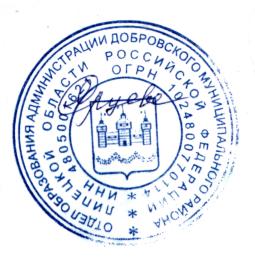              Начальник   отдела                         С.М.ЯрцеваКремнева Л.Д.2-21-52                                                          Приложение №2                                                        к  приказу  № 43  от  01.04.2019г.по отделу  образования  администрацииДобровского  муниципального района                                                             Состав    рабочей  группы  по реализации Муниципальной программы в 2019 году№ п/пФИОДолжностьМесто работы1.Кремнева Л.Д.Главный специалист -эксперт отдела образования Отдел образования администрации Добровского муниципального района2.Беляева Н.В.Ведущий специалист-эксперт отдела  образованияОтдел образования администрации Добровского муниципального района3.Никиреева М.В.Зам. директораМБОУ СОШ№2 им. М.И.Третьяковой с.Доброе4.Орел Г.Г.Зам. директора МБОУ СОШ №1 с.Доброе5.Миронова Н.Е.Зам. директора МБОУ СОШ с.Б.Хомутец6.Рекутина Е.Н.Зам. директора МБОУ СОШ №1 с.Каликино7.Москалева Е.Н.Зам. директора МБОУ СОШ №2 с.Каликино8.Маликова Л.П.Зам. директораМБОУ СОШ с.Кореневщино9.Кривченко С.В.Зам. директора МБОУ СОШ с.Крутое10.Чиликина О.В.Зам. директораМБОУ СОШ им. Н.Ф.Пономарева с.Трубетчино11.Березуцкая  Н.В.Зам. директора МБОУ СОШ с.Панино12.Федерякина И.А.Зам. директора МБОУ СОШ с. Преображеновка13.Попова В.С.Зам. директора МБОУ ООШ с.Екатериновка14.Хворост Л.М.Зам. директора МБОУ ООШ с.Порой